Mína a Týna si hrají na mámu a tátuCílem aktivity je dokázat vytvořit větu jednoduchou. Učitel rozdá dětem pracovní listy. Poté jim diktuje: „Táta má čtyři koně. Máma má dvě myši…“ (Kdo má jaké zvíře, záleží na učiteli.) Po vyplnění pracovního listu se učitel ptá jednotlivých dětí: „Kdo má čtyři koně?“ nebo „Co má máma?“ Děti učíme odpovídat celou větou.Čeština s Mínou a Týnou: 10. díl_______________________________________________________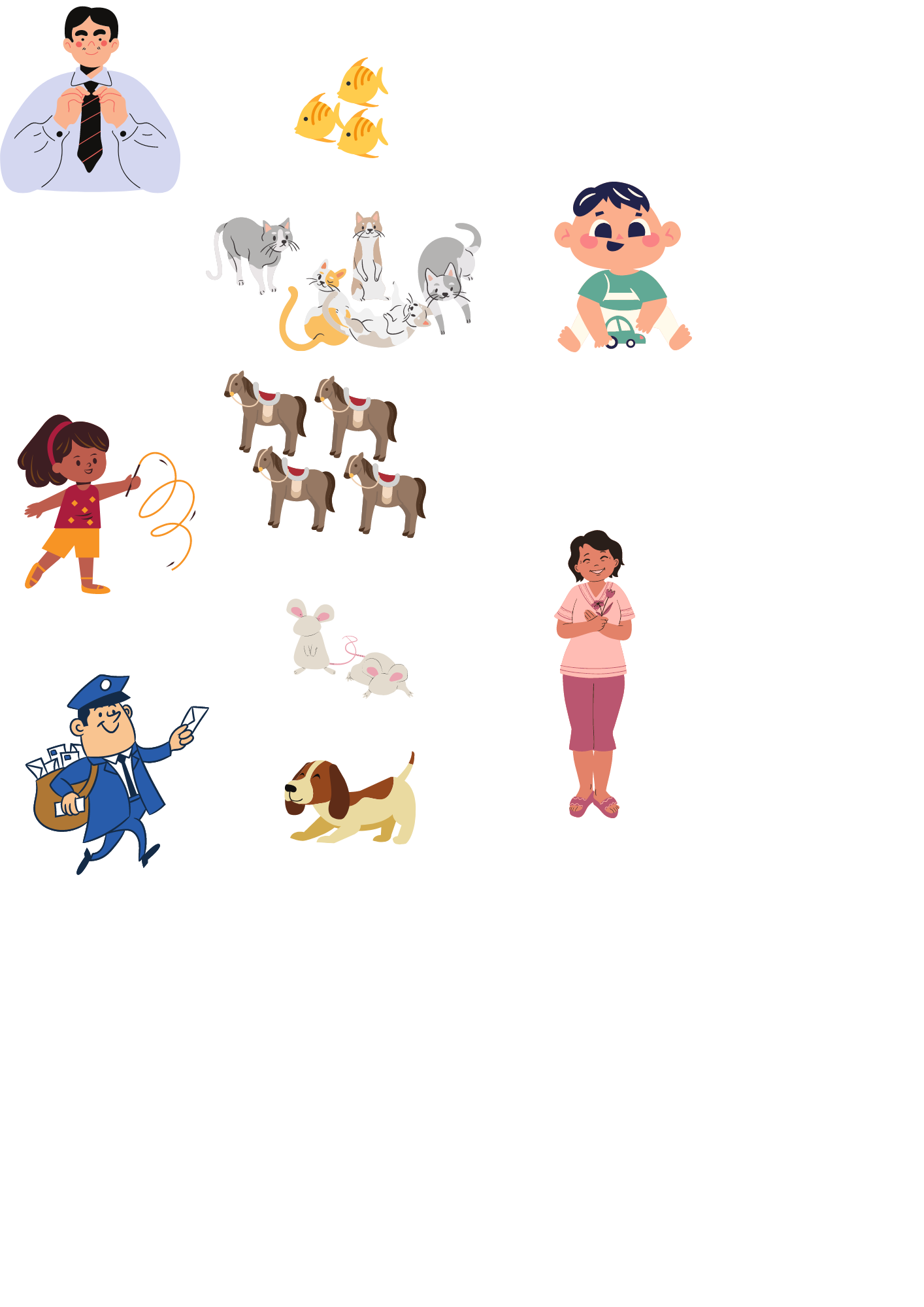 